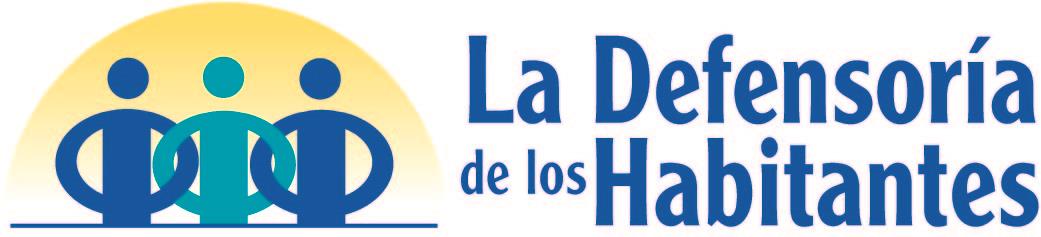                       22 de Mayo de 2019Temas:Informe Anual.Informe de Casos en Proceso.Avances de los Concursos externos.Participación de la Defensoría en Mesa Caribe.Tema atención caso Agricultores.